Grows in USDA hardiness zones 4-8NamesScientific Name: Prunus cerasusCommon Name: Early Richmond CherryDescriptionHeight: 18 ftSpread: 30 ftTrunk/Branches: Medium growth rateLeavesSmooth; double-tooth on the margin; 3 in longLeaf ColorDark GreenFall: Pink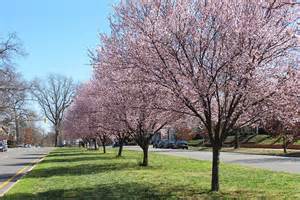 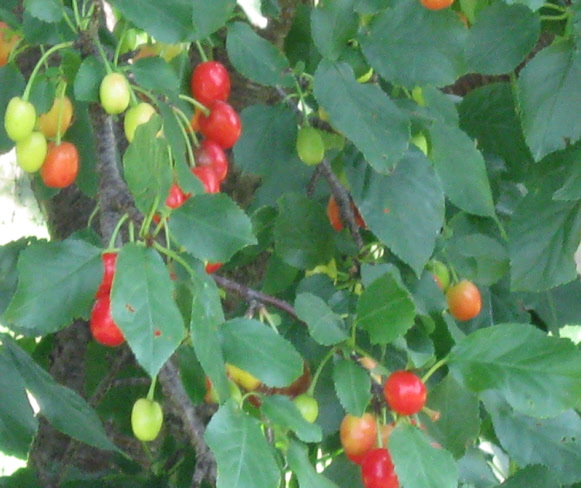 